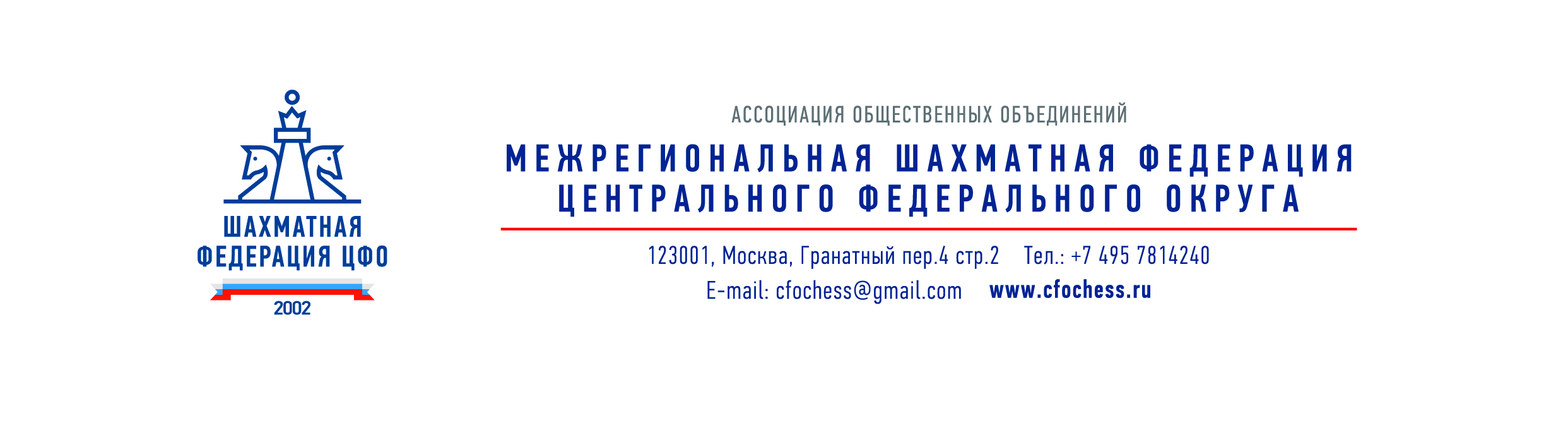 Исх./ От	Предложение«Открытый Кубок ЦФО по быстрым шахматам и Блицу 2018».Этапы Кубка ЦФО по быстрым шахматам и блицу проводятся в субъектах Федерации в дни проведения уже существующих мероприятий (фестивалей, соревнований). По длительности этап занимает 2 – 3 дня (уикэнд). Варианты проведения Этапа Кубка ЦФО: Вариант «2 дня». Первый день - проводятся восемь туров по быстрым шахматам с контролем времени 10 минут +5секунд. Второй день – Блиц, 17 туров, с контролем времени 3 минуты +2 секунды. Вариант «3 дня». Первый и второй	 день – проведение 11–13 туров по быстрым шахматам с контролем времени 15 минут +10 секунд. Третий день – Блиц, 17 туров, с контролем времени 3 минуты +2 секунды.Очки начисляются по результатам двух дисциплин: быстрые шахматы и Блиц. Например, по сумме мест с поправочными коэффициентами в зависимости от количества игроков, их квалификации и т д. Критерии начисления очков Этапа Кубка ЦФО За быстрые шахматы – начисление по сумме мест, очки начисляются первым 20 местам: За 1 место 40 очко, за второе 38, за третье 36 и т.д., за двадцатое 2 очка.За Блиц – очки начисляются первым 20 местам: за 1 место 20 очко, за второе 19 очков, за третье 18 очков и т.д.Поправочные коэффициенты от количества участников: свыше 50 спортсменов – 1,1; свыше 80 спортсменов – 1,2; свыше 100 – 1,3.Поправочные коэффициенты от количества туров в быстрых шахматах:8 туров – 1,0; 11 туров – 1,1;Свыше 13 туров 1,2;Поправочные коэффициенты от количества мастеров участвующих  в турнире – свыше 10 ММ и МГ, коэффициент 1,1.Классификация проводиться по лучшим результатам пяти Этапов. Спортсмены, набравшие больше количество очков, отбираются в Финал в Москве или Московской области. Финансирование мероприятия осуществляется за счет ШФ ЦФО, а также, местных спонсоров и взносы участников: 1000 – 2000 рублей на быстрые шахматы с одного игрока, 500 –1000 на Блиц; 50% взносов добавляется в призовой фонд, 50% идет на орграсходы по проведению соревнования (оплата аренды, судейских, транспортных и иных расходов).По результатам Этапов в финал выходят до100 участников (в зависимости от условий размещения): лучший в каждом субъекте из призёров, количество отобравшихся по очкам, плюс до 15 приглашённых или оплативших повышенный турнирный взнос. Соревнования имеют Общее Положение, и Дополнение от каждого отдельного региона. С уважением,Президент Шахматной федерации ЦФО   			         С.Е. ЛазаревИсп. Мороз Ю.С. Тел.: 8(495)781-42-40доб.21